08.09.10		Year 2LI: To count up to 100Steps to Success:I can count up to 100 objects.I write numbers to 100 in digits. To count beyond 100.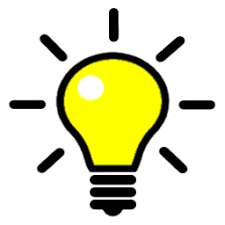 1. Count and write the number of cars in the car park.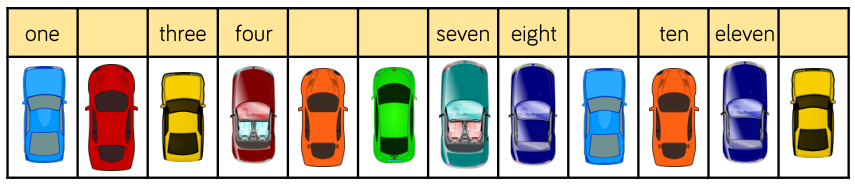 There are __________ cars in the car park.2. What numbers are represented?2. What numbers are represented?2. What numbers are represented?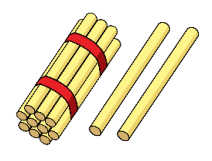 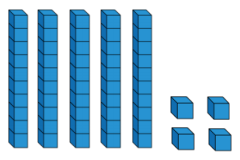 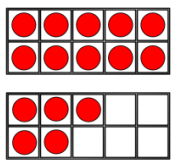 numberwordsMatch the numeral to the words: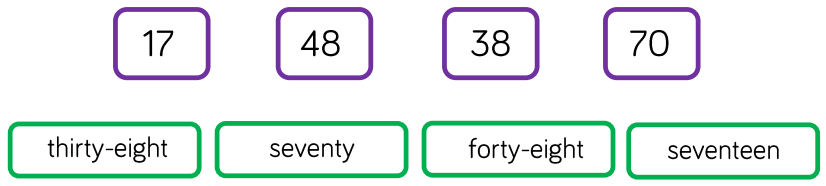 